Gebedsviering voor de zorg voor de Schepping 
september 2019OPENINGSVERSGezongen:ZJ 25d   Wij die U nooit hebben gezienof ZJ 25c   Wees hier aanwezigof ZJ 25b   God kom mij te hulp …Of gezegd:Voorganger: 	God, kom mij te hulp.Allen:	 	Heer, haast U mij te helpen.V.		Eer aan de Vader en de Zoon en de Heilige Geest.A.		Zoals het was in het begin en nu en altijden in de eeuwen der eeuwen. Amen.BEGROETING EN OPENINGSWOORDV. 	De vrede van God, onze Vader, 
de liefde van Jezus Christus, 
en de gemeenschap van de Heilige Geest, 
moge als hemelse dauw over ons neerdalen. A. 		Amen.De verandering van het klimaat en de zorg voor de schepping zijn thema’s die niet meer uit de actualiteit weg te denken zijn. Wetenschappers zijn het er over eens dat de ontwikkeling van de mensheid momenteel de grootste bedreiging vormt voor de toekomstige leefbaarheid van onze planeet. Sinds het begin van dit jaar klinkt ook de roep van de jongeren steeds luider. Met de wekelijkse klimaatbetogingen, geïnspireerd door de jonge Zweedse Greta Thunberg, klinkt inmiddels wereldwijd de bezorgdheid over de manier waarop onze maatschappij produceert en consumeert. Jonge mensen zijn vaak terecht verontwaardigd over de nonchalance waarmee wordt omgesprongen met de natuurlijke rijkdommen van de schepping. Meer en meer komt de kwetsbaarheid en de eindigheid daarvan aan het licht. Onze productie en consumptie moeten dus anders, en moet vooral ook begrensd worden. Als christenen delen wij in de verantwoordelijkheid over ons ‘gemeenschappelijk huis’. Omdat wij er niet altijd in slagen om – als goede rentmeesters – zorg te dragen voor Gods schepping, maken wij het eerst stil en bidden wij nederig om ontferming.BOETERITUSMoment van stilte voor gewetensonderzoek.Vervolgens…V. 		Heer, ontferm U over ons.Wij hebben gezondigd.A. 		Toon ons, Heer, uw barmhartigheid,en schenk ons uw heil.V. 		Moge de algoede God zich over ons ontfermen,onze zonden vergevenen ons geleiden naar nieuw en eeuwig leven.A. 		Amen.LIED   		ZJ 764   Dank u Vader van de lichten 	of	ZJ 541   God heeft het eerste woordPSALM 									Psalm 65 (64)De psalm kan alternerend gezongen worden op een eenvoudige psalmodie.Waar men niet vertrouwd is met psalmodiëren kan men de psalm ook alternerend zeggen.Een andere formule is dat de psalm wordt voorgedragen door een lector en meermaals onderbroken met het antifoon, door allen gezongen.Antifoon: ZJ P77   Schep in mij een zuiver hart, mijn God. 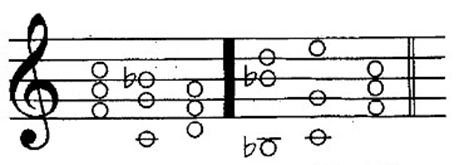 Voor U moet men zingen in Sion, God,en U in Jeruzalem dankoffers brengen.Tot U, die ons bidden aanhoort,komt iedere mens met zijn zonden.Al heeft onze ontrouw ons meegesleept,Gij zijt een God van verzoening.Gelukkig de mens die Gij roept en ontvangt,die in uw voorhoven woont:Hij deelt in de overvloed van uw paleis,de heilige rust van uw tempel._______Op wondere wijze verhoort Gij ons bidden,God onze redder, getrouw aan uw woord.Naar U zien de randen der aarde uit,de kusten ver over zee.Gij die het gebergte stut met uw kracht,Gij die met almacht omgord zijt;Gij die het gedruis van de zee bedwingt,het razen van golven, het tieren van volken:Gij dwingt met uw tekenen eerbied aftot aan de grenzen der aarde;En jubelen doet Gij de poortenwaardoor de zon opstijgt en daalt._______Gij hebt de aarde verzorgd en gedrenkt,haar rijk en vruchtbaar gemaakt.Gevuld tot de rand zijn uw regenbekkens °de halmen hebt Gij bereid voor het graanzo hebt Gij voor alles gezorgd.Gij drenkt de voren en effent de kluiten,doorweekt ze met regen en zegent het zaad._______Het hele jaar is omkranst met uw gaven,uw voetsporen druipen van vruchtbaarheid.Op eenzame steppen glinstert de dauw,een gordel van heerlijkheid ligt om uw heuvels;De beemden dragen een kleed van kudden, °de dalen een deken van graan: het is al jubel en lofzang.(Herhaling antifoon)LEZING UIT DE SCHRIFTExodus 20, 8-11Uit het boek ExodusDenk aan de sabbat; die moet heilig voor u zijn. Zes dagen kunt gij werken en alle arbeid verrichten. Maar de zevende dag is de sabbat voor de heer uw God. Dan moogt gij geen enkele arbeid verrichten: gij zelf niet, uw zoon niet, uw dochter niet, uw slaaf niet, uw slavin niet, uw dieren niet, zelfs niet de vreemdeling die bij u woont. In zes dagen immers heeft de heer de hemel, de aarde, de zee met al wat er in is, gemaakt. Maar de zevende dag heeft Hij gerust en zo de sabbat gezegend en tot een heilige dag gemaakt.ACCLAMATIE   ZJ 7C	Dat uw woorden in ons branden 	als een vuur voor hart en handen,als een licht voor ons uit!OVERWEGINGVan oudsher heeft de God van Israël de intuïtie in de harten van zijn volk gelegd dat er grenzen moeten zijn aan het werken en creëren van de mens, zeg maar het economisch bestel. De zevende dag van de week werd tot een heilige dag gemaakt – een rustdag – voor iedereen, ongeacht rang of afkomst. Want er is meer onder de zon dan werken alleen. Wie zonder grenzen produceert en consumeert, werkt zich te pletter. Wie nooit even op adem komt, en zich afvraagt: waarom? of waartoe?, die geraakt uitgeput, opgebrand.Wat geldt voor de mens, geldt ook voor de aarde – de natuurlijke rijkdommen die we nodig hebben om onze economie te doen draaien, om deze grenzeloze consumptiedrang te lenigen, geraakt ooit uitgeput. De sabbat – de heilige rustdag, wil verhinderen dat we van de economie een afgod maken. De zevende dag herinnert ons eraan dat we in alles wat we doen en laten de gerechtigheid dienen te zoeken van de Levende God en zijn koninkrijk. En die gerechtigheid moet meer dan ooit ook een ‘groene gerechtigheid’ zijn, waarbij ons bouwen aan een leefbare wereld voor toekomstige generaties, rekening houdt met het ritme en de kwetsbaarheid van ons ‘gemeenschappelijk huis’: Gods schepping.STILLE OVERWEGINGAls inspiratie tijdens een moment van stille overweging kan men eventueel een keuze uit onderstaande citaten aanbieden op een afgedrukt volgblaadje.Uit een homilie van kardinaal Jozef De Kesel. (Patroonsfeest, KU Leuven, 4 februari 2019).‘De boze geesten en de zwijnen in het evangelie: ze staan symbool voor alle angsten en tegenkrachten die ons verblinden, alles wat ons als samenleving bedreigt. Die ons beletten op de grote uitdagingen in te gaan. Die ons doen terugplooien op onszelf. Die ons arrogant en zelfgenoegzaam maken. Die de eerbied voor het leven aantasten. Die de solidariteit doen afbrokkelen. Die ons onverschillig maken en zelfs vijandig tegen al wat vreemd is. De laatste weken zien we hoeveel jonge mensen hun stem laten horen en waarschuwen dat men niet straffeloos met de natuur en de schepping kan omgaan. Niemand kan onverschillig staan tegenover het appel dat van hen uitgaat. Voor geen enkele van de grote uitdagingen van vandaag mogen we onverschillig zijn. Niemand kan zeggen dat hij of zij daar niets mee te maken heeft.’Uit een bijdrage van kardinaal Jozef De Kesel aan ‘Het klimaat verandert ook mij’. (Ecokerk, 2015)In de hele ecologische kwestie gaat het om de bewoonbaarheid van de aarde voor alle mensen. Niet alleen voor hen die er nu wonen, maar ook voor de volgende generaties. Het gaat ruimer nog om de eerbied voor al wat leeft en voor heel de schepping. Het is een verantwoordelijkheid die we niet kunnen  noch mogen ontlopen. We kunnen ons niet permitteren die problematiek te bagatelliseren, laat staan te ontkennen. Het is een verantwoordelijkheid die we als christen met alle mensen van goed wil delen.Uit de encycliek van paus Franciscus Laudato Si’.‘Wees geprezen, mijn Heer, zong de heilige Franciscus van Assisi. In dit mooie lied herinnerde hij ons eraan dat ons gemeenschappelijke huis ook als het ware een zuster is met wie het bestaan delen, en als een mooie moeder die ons in haar armen neemt: U zij de lof, mijn Heer, om onze zuster aarde, die ons voedt en leidt en verscheidene vruchten voortbrengt met kleurrijke bloemen en gras.Deze zuster protesteert om het kwaad dat wij haar hebben aangedaan, vanwege het onverantwoorde gebruik en het misbruik van de goederen die God in haar heeft gelegd. [..] Wij vergeten dat wij zelf aarde zijn. Ons lichaam zelf wordt gevormd door de elementen van de planeet, haar lucht geeft ons adem en haar water schenkt ons leven en verkwikt ons.’‘Wat voor soort wereld willen wij doorgeven aan hen die na ons zullen komen, aan de kinderen die aan het opgroeien zijn? Deze vraag betreft niet alleen het milieu afzonderlijk, omdat zij niet opgesplitst kan worden gesteld. Wanneer wij ons de vraag willen stellen omtrent de wereld die wij willen achterlaten, verwijzen wij vooral naar de algemene doelgerichtheid, de zin, de waarden ervan. Als in onze ecologische zorgen deze fundamentele vraag niet doorklinkt, geloof ik niet dat zij belangrijke effecten kunnen hebben. Maar als deze vraag moedig wordt gesteld, dan brengt zij ons onherroepelijk tot andere zeer directe vragen. Met wat voor doel gaan wij door deze wereld? Waartoe zijn wij in dit leven gekomen? Met wat voor doel werken en strijden wij? Waarom heeft deze aarde ons nodig? Daarom is het niet meer voldoende dat wij ons zorgen moeten maken voor de toekomstige generaties. Wij moeten ons realiseren dat de waardigheid van onszelf op het spel staat. Wij zijn de eerste belanghebbenden om een planeet door te geven die bewoonbaar is voor de mensheid die na ons zal komen. Het is een drama voor onszelf, omdat dit verwijst naar de betekenis van onze doorgang op deze aarde.’Uit de geschriften van patriarch Bartholomeos van Constantinopel, de ‘groene patriarch’ en initiatiefnemer van deze Wereldgebedsdag. (Ecumenical Patriarch Bartholomew, Toward an Ecology of Transfiguration, Orthodox Christian Perspectives on Environment, Nature, and Creation [Vertaling: ICL])‘Het is een wezenlijk onderdeel van ons geloof dat we aannemen dat er een Schepper is die de wereld uit liefde heeft vormgegeven, en die maakte en zag dat het “heel goed” was. Zorg dragen voor en bekommerd zijn om de deze schepping is geen politieke gril of een sociale modetrend. Het is een goddelijk gebod; het is een religieuze verplichting. Het is niets minder dan de wil van God dat we een zo licht mogelijke voetafdruk achterlaten.’‘Er is een nauwe band tussen de economie van de armen en de verandering van ons klimaat. Natuurbehoud en mededogen zijn onlosmakelijk verbonden. Het netwerk van het leven is een heilige gave van God – zo waardevol, maar o zo kwetsbaar. Elkeen van ons maakt deel uit van een groter ecosysteem. We moeten ernaar streven om bescheiden en edelmoedig onze naaste te dienen en zorg te dragen voor onze wereld, in een perspectief van soberheid en solidariteit.’LIED   ZJ 504   Wanneer ik door de velden gaLITANIEGEBED met als acclamatie: ZJ 11eA.	Zend uw Geest, en wij worden herschapen, en de hele aarde wordt nieuw.‘Gebed voor onze aarde’ van paus Franciscus
uit zijn encycliek Laudato Si’L.	Almachtige Goddie aanwezig bent in heel het universumen in het kleinste van Uw schepselen,Gij die al wat bestaat met tederheid omgeeft,stort over ons de kracht van Uw liefde uitopdat wij het leven en de schoonheid zouden beschermen. Zend uw Geest…Dompel ons onder in vrede opdat wijals broeders en zusters zouden levenzonder iemand schade te berokkenen.Zend uw Geest…O God van de armen,help ons de verwaarloosden te hulp te komenen degenen die op deze aarde vergeten wordenen in Uw ogen zoveel waarde hebben.Zend uw Geest…Genees ons leven,opdat wij beschermers zouden zijn van de wereld,en geen roofdieren,opdat wij schoonheid zouden zaaienen geen vervuiling noch vernieling.Zend uw Geest…Raak de hartenvan hen die alleen winst nastreventen koste van de aarde en de armen.Leer ons de waarde van ieder dingte ontdekken, met bewondering te beschouwen,te erkennen dat wij ten diepste één zijnmet alle schepselenop onze weg naar Uw oneindig licht.Zend uw Geest…Dank U omdat Gij alle dagen met ons bent.Ondersteun ons, zo bidden wij U,in onze strijd voor gerechtigheid, liefde en vrede.Zend uw Geest…GEBED DES HERENV: 	God heeft de wereld met schoonheid vervuld, maar zijn Koninkrijk is nog onvoltooid. ‘Zoek eerst het Koninkrijk en zijn gerechtigheid’ zegt Jezus, ‘dan zal alles u erbij gegeven worden.’ Daarom bidden wij telkens opnieuw met de woorden die we van Hem hebben geleerd:Onze Vader…AFSLUITEND GEBEDV:	Eeuwige Vader,	hoe wonderlijk zijn al uw werken;	hoe machtig zijn de dagen en seizoenen, de bergen en oceanen en alles wat daar leeft.	Maar wij zien ook hoe kwetsbaar dat alles is,wanneer uw mensen geen grenzen kennen.Daarom bidden wij U:Vernieuw ons hart,en schenk ons de nodige wijsheid en krachtom mee zorg te dragen voor uw schepping.Laat ons nu reeds meebouwenaan een nieuwe hemel en een nieuwe aardezoals Gij die hebt voorzien.Gij die liefde zijtin de eeuwen der eeuwen.A. 	Amen.ZEGEN EN WEGZENDINGGezongen:ZJ 26e   De Heer schenke ons zijn zegenof ZJ 26h   De Heer zij jou tot zegenOf gezegd:V.	De Heer schenke ons zijn zegen, Hij beware ons voor onheil en geleide ons tot eeuwig leven.A. 	AmenV. 	Loven wij de Heer.A.	Wij danken God.SLOTLIEDZJ 569   God die leven hebt gegevenofZJ 576   Bouwen aan een wereld van rechtvaardigheid
of
ZJ 821   Leer ons het wonder van de schepping zienof ZJ 814:   Almachtige, verheven HeerOnderstaand gebed kan eventueel op een kaartje aangeboden wordenom het gebed tijdens deze ‘scheppingsperiode’ thuis verder te zetten.Frans CromphautGij die zon en schaduw geeft, leer ons, God,onze dagen naar waarde te schatten,het licht te zien van de morgenwaarin alles nieuw is en het licht van de avondwaarin alles tot rust komt.Gij die ons overvloedig geeftde vruchten van de grond,maak ons dankbaar voor de aardedie ons draagt en voedt.Leer ons opnieuw de wijsheid van de aarde:de kruiden en hun verborgen krachten,de bloemen en hun taal,de dieren, groot en klein:zij doen het werk waarvoor zij gemaakt zijn.Behoed ons voor het onverstanddat schade toebrengt aan uw schepping,en leer ons dat alleszijn plaats heeft en zijn rol vervult,en dat ook het nietigste onvervangbaar is.God, die ons laat oogstenwat wij gezaaid hebben,geef ons vertrouwen in de goede afloopvan wat wij met liefde begonnen zijn.Amen.